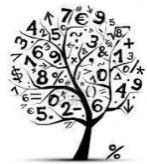 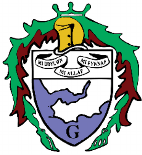 In a box there are 20 marbles. Of the marbles in the box 9 are red, 6 are green and 5 are blue.What is the ratio of red to blue marbles?What is the ratio of blue to green marbles?What is the ratio of green to red marbles?To bake a cake for 1 person it takes 3 eggs. How many eggs would be needed to bake a cake for:2 people?5 people?10 people?On a map of Wales, 1cm represents 5km. The distance between Swansea and Port Talbot on the map is 4cm. How far is this in real life?The real life distance between Swansea and Cardiff is 100km. How many centimetres would this be on the map?On the map Swansea to Neath is 8cm, how far is the return journey?James and Harry are sharing £300 into the ratio 3:2. How much would each of them receive?Complete the following table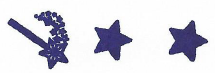 Ingredients2 People6 PeopleSugar200gFlour300gButter900gEggs5